Lancaster Seventh-Day Adventist ChurchA House of Prayer for All People 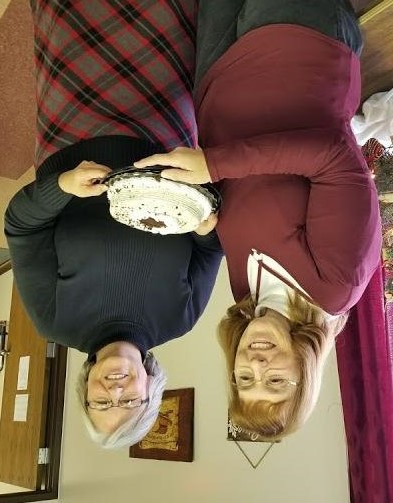 Carol and DebbieJanuary Birthdays - 2018